PACIFIC NORTHWEST CHAPTER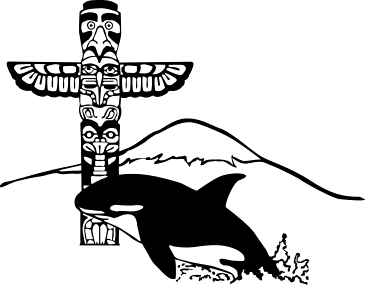 SOCIETY OF ENVIRONMENTAL TOXICOLOGY AND CHEMISTRY (PNW-SETAC)Student Travel Funds ApplicationDeadline is Friday January 20, 2020!!CriteriaTo be considered for funding to attend the PNW-SETAC Annual Meeting:You must be a student in a degree program or been a student within the last twelve months.Submitted a copy of your curriculum vitae with your application.Students giving platform or poster presentations or those students that actively participate in the Chapter or volunteer their assistance at the annual meetings will be considered first.Students with partial funding from other sources and/or those who share costs (e.g. carpooling, room sharing) will be prioritized.When funds are available, students who are not presenting or volunteering will be considered based on their statements of goals and accomplishments.Students who are awarded funding will be expected to pay for their expenses ahead of time and obtain reimbursement after submitting their receipts to the Chapter Treasurer.  Students who are unable to afford paying in advance may request funds ahead of time.  Consideration and approval of the requests will be on a case-by-case basis. Please indicate in the appropriate box if you need advance payment.An electronic Word version of the application form can be obtained at https://pnw-setac.org/students.  Please use extra pages if needed in completing the form.  Electronic applications should be e-mailed to pnwsetac2@gmail.com with the subject heading “Travel Award Application” no later than 5:00 pm Friday January 20, 2020. Students will be informed by January 27th regarding travel funds they have been awarded.Student Travel Funds Application(Attach additional sheets if needed)Please briefly list your estimated expenses (in US funds) for attending the meeting:Do you require advance payment of funds to attend the PNW-SETAC annual meeting? (If YES, please give a brief description of need)Please briefly outline your academic and career goals, accomplishments, and reasons for attending the meeting.Name:Name:School:Department:Degree Program:Major/Specialization:Year Started:Anticipated Year of Completion:Faculty Advisor:Faculty Advisor:Thesis Topic or Research Interests:Thesis Topic or Research Interests:Are you a member of PNW-SETAC?For how long?Have you previously received travel awards from PNW-SETAC? (Please explain)	When?Have you previously received travel awards from PNW-SETAC? (Please explain)	When?Are you making a platform or poster presentation at the meeting?(If YES, please submit a copy of the abstract with your application)Are you making a platform or poster presentation at the meeting?(If YES, please submit a copy of the abstract with your application)Are you actively involved in PNW-SETAC or are a volunteer at the annual meeting?(If YES, please give a brief description of your involvement or assignment(s) as a volunteer)Are you actively involved in PNW-SETAC or are a volunteer at the annual meeting?(If YES, please give a brief description of your involvement or assignment(s) as a volunteer)Do you have other sources of funding for the meeting? (If YES, please list source and amount)Do you have other sources of funding for the meeting? (If YES, please list source and amount)Transportation (Mileage $0.54/mile)Registration FeesFoodLodgingMiscellaneous (Please explain)Total